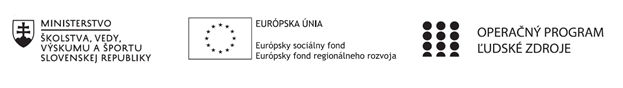 Správa o činnosti pedagogického klubu Príloha:Prezenčná listina zo stretnutia pedagogického klubuPokyny k vyplneniu Správy o činnosti pedagogického klubu:Prijímateľ vypracuje správu ku každému stretnutiu pedagogického klubu samostatne. Prílohou správy je prezenčná listina účastníkov stretnutia pedagogického klubu. V riadku Prioritná os – VzdelávanieV riadku špecifický cieľ – uvedie sa v zmysle zmluvy o poskytnutí nenávratného finančného príspevku (ďalej len "zmluva o NFP")V riadku Prijímateľ -  uvedie sa názov prijímateľa podľa zmluvy o poskytnutí nenávratného finančného príspevku V riadku Názov projektu -  uvedie sa úplný názov projektu podľa zmluvy NFP, nepoužíva sa skrátený názov projektu V riadku Kód projektu ITMS2014+ - uvedie sa kód projektu podľa zmluvy NFPV riadku Názov pedagogického klubu (ďalej aj „klub“) – uvedie sa  názov klubu V riadku Dátum stretnutia/zasadnutia klubu -  uvedie sa aktuálny dátum stretnutia daného klubu učiteľov, ktorý je totožný s dátumom na prezenčnej listineV riadku Miesto stretnutia  pedagogického klubu - uvedie sa miesto stretnutia daného klubu učiteľov, ktorý je totožný s miestom konania na prezenčnej listineV riadku Meno koordinátora pedagogického klubu – uvedie sa celé meno a priezvisko koordinátora klubuV riadku Odkaz na webové sídlo zverejnenej správy – uvedie sa odkaz / link na webovú stránku, kde je správa zverejnenáV riadku  Manažérske zhrnutie – uvedú sa kľúčové slová a stručné zhrnutie stretnutia klubuV riadku Hlavné body, témy stretnutia, zhrnutie priebehu stretnutia -  uvedú sa v bodoch hlavné témy, ktoré boli predmetom stretnutia. Zároveň sa stručne a výstižne popíše priebeh stretnutia klubuV riadku Závery o odporúčania –  uvedú sa závery a odporúčania k témam, ktoré boli predmetom stretnutia V riadku Vypracoval – uvedie sa celé meno a priezvisko osoby, ktorá správu o činnosti vypracovala  V riadku Dátum – uvedie sa dátum vypracovania správy o činnostiV riadku Podpis – osoba, ktorá správu o činnosti vypracovala sa vlastnoručne   podpíšeV riadku Schválil - uvedie sa celé meno a priezvisko osoby, ktorá správu schválila (koordinátor klubu/vedúci klubu učiteľov) V riadku Dátum – uvedie sa dátum schválenia správy o činnostiV riadku Podpis – osoba, ktorá správu o činnosti schválila sa vlastnoručne podpíše.Príloha správy o činnosti pedagogického klubu                                                                                             PREZENČNÁ LISTINAMiesto konania stretnutia: Základná škola A. Sládkoviča, Sliač, Pionierska 9, 96231Dátum konania stretnutia: 2.12.2019Trvanie stretnutia: od 13.30 hod	do 16:30 hod	Zoznam účastníkov/členov pedagogického klubu:Meno prizvaných odborníkov/iných účastníkov, ktorí nie sú členmi pedagogického klubu  a podpis/y:Prioritná osVzdelávanieŠpecifický cieľ1.1.1 Zvýšiť inkluzívnosť a rovnaký prístup ku kvalitnému vzdelávaniu a zlepšiť výsledky a kompetencie detí a žiakovPrijímateľZákladná škola A. Sládkoviča, Sliač, Pionierska 9, 96231Názov projektuZvýšenie kvality vzdelávania na Základnej škole A. Sládkoviča SliačKód projektu  ITMS2014+312011S553Názov pedagogického klubu Pedagogický klub -  prírodovedných predmetovDátum stretnutia  pedagogického klubu2.12.2019Miesto stretnutia  pedagogického klubuZákladná škola A. Sládkoviča, Sliač, Pionierska 9, 96231Meno koordinátora pedagogického klubuMgr. Alena LisičanováOdkaz na webové sídlo zverejnenej správy....................Manažérske zhrnutie:krátka anotácia, kľúčové slová matematické a informatické súťaže, metódy práce s textomHlavné body, témy stretnutia, zhrnutie priebehu stretnutia:   Členovia klubu sa oboznámili s programom  stretnutia.Program 7. stretnutia 1.  Matematické a informatické súťaže 2.  Metódy práce s textom V prvej časti zasadnutia jednotliví vyučujúci informovali o prebiehajúcich a pripravovaných súťažiach, do ktorých sa každoročne zapájame. Aj tieto súťaže a aktivity rozvíjajú u žiakov matematickú, IKT gramotnosť. Genius Logicus – medzinárodná súťaž v riešení logických úloh a hlavolamov, v tomto šk. roku sa do riešenia domáceho kola zapojilo 10 žiakov najmä 1. stupňa. Táto súťaž je u žiakov obľúbená nielen pre typy úloh (rôzne hlavolamy, rébusy, ...), ale aj tým, že je to len 1 kolo a riešia zadania doma. Koordinátorom súťaže je p.Novodomská a p. LisičanováPytagoriáda – zameranie súťaže je skôr na rýchlosť počítania a nájdenie najrýchlejšieho spôsobu riešenia (keďže je to súťaž na čas a počet správnych odpovedí). Pytagoriády sa zúčastňujú žiaci 3. – 8. ročníka. Po mnohoročných skúsenostiach sa vyučujúci vyjadrili, že čím vyšší ročník, tým menej úspešných riešiteľov. Podľa nás je jedným z možných problémov aj ten, že niektoré učivá sa žiaci v čase písania Pytagoriády ešte ani neučili. Môžeme si vybrať z niekoľkých vydavateľstiev, ktoré tvoria PZ, učivá sú v nich rôzne rozčlenené. Rovnako si učitelia na rôznych ZŠ dopĺňajú v rámci vlastného ŠkVP učivá podľa vlastného rozhodnutia. Určite by bolo vhodnejšie, keby boli zadania vytvorené zo štandardu nižšieho ročníka, keďže v decembri nie je prebratý dostatok učiva na to , aby žiaci dokázali nové vedomosti dostatočne využiť. Matematická olympiáda – zadania sú z roka na rok náročnejšie. Žiaci nemajú záujem riešiť MO, odrádza ich hlavne podmienka zápisu riešení. Keďže žiaci musia zapísať celý myšlienkový postup, s týmto majú veľký problém. Kým v 5. ročníku sú úlohy jednoduchšie, piataci nedokážu postup napísať, vedia zapísať len výsledok. Postupne do vyšší ročníkov sa zápis riešenia aj naučia, avšak úlohy sú veľmi náročné. Podľa vyjadrení tvorcov MO , je to súťaž zameraná na žiakov s matematickým talentom (čo v klasickej ZŠ nie je bežné).Informatické súťažeHodiny informatiky rozvíjajú u žiakov  také zručnosti  ako logika, tvorivosť, či riešenie problémových úloh.
Každoročne sa žiaci našej školy na hodinách informatiky  zapájajú do rôznych akcií v rámci Európskeho týždňa programovania. V celej Európe sa v tomto školskom roku uskutočnilo spolu 71 468 podujatí, ktoré podporujú u žiakov rozvoj logického  myslenia a programovania. Naši žiaci na hodinách programujú pomocou programovacieho jazyka Scratch . Ďalšou veľmi zaujímavou aktivitou žiakov je práca s 3D tlačiarňou nielen na hodinách informatiky, ale aj počas záujmového útvaru Ja Robot 3D.  Výsledkom ich práce sú rôzne interaktívne príbehy, hry a animácie, 3D modely. Naša škola je jednou zo 165 škôl z celého Slovenska , ktoré získali za tieto aktivity medzinárodný certifikát.
Ďalšou zaujímavou akciou bude Hodina kódu. V týždni od 9. -15. decembra 2019 budú žiaci prostredníctvom návodov a námetov na stránke https://hourofcode.com/us/sk/learn programovať rôzne známe počítačové hry (napr. Minecraft).V novembri sa uskutočnila online informatická súťaž iBobor. Do riešenia súťaže sa zapájajú žiaci od 3. – 9. ročníka. Práve tieto úlohy preveria u žiakov ich logiku, schopnosť tvoriť algoritmy, postupy. Súťaž je zaujímavá , no niekedy sú úlohy nejednoznačné. Keďže v jednej kategórii sú dva ročníky, je badateľné, že žiaci vyššieho ročníka majú lepšie výsledky. 
Žiakom sa na hodinách informatiky venujú vyučujúci Mgr. M. Storoška, Mgr. D. Slovíková, PaedDr. I. Novodomská a Mgr. Ľ. Štrbík.p. Höherová po preštudovaní materiálov na internete a dostupných informácií v rôznych publikáciách vytvorila ďalšie kolo súťaže FG pre žiakov 2.stupňa s názvom Kam sa mince kotúľajú. Je vytvorená nástenka FG v C bloku, kde sa žiaci dozvedia množstvo informácií k jednotlivým témam FG (spracovaných podľa národného štandardu FG). V tomto predvianočnom období sa budeme venovať téme „dobrovoľníctvo“. V druhej časti zasadnutia sa členovia klubu oboznámili s témou : Metódy práce s textomVyužili sme dostupný materiál : Nadežda Kašiarová – Čitateľská gramotnosť v primárnom vzdelávaní, Bratislava , 2011 Zdroje:https://mpc-edu.sk/sites/default/files/publikacie/ka_iarov__prim_rne_vzdel_vanie.pdfPozn.: v mesiaci december sme mali naplánované aktivity zamerané na prácu so žiakmi so ŠVVP. Po vzájomnej dohode sme sa rozhodli presunúť túto tému na január 2020. Závery a odporúčania:pripravovať žiakov na matematické a informatické súťaže, úlohy predchádzajúcich ročníkov zakomponovať do vyučovacieho procesuďalšie kolo súťaže FG Kam sa mince kotúľajú – na hodinách upozorniť žiakov na ďalšie kolo súťaže, ktoré je zamerané na dobrovoľníctvo, základné princípy a význam v živote človekapreštudovanie metodického materiálu Metódy práce s textomVypracoval (meno, priezvisko)Mgr.Daniela SlovíkováDátum2.12.2019PodpisSchválil (meno, priezvisko)Mgr. Alena LisičanováDátum2.12.2019PodpisPrioritná os:VzdelávanieŠpecifický cieľ:1.1.1 Zvýšiť inkluzívnosť a rovnaký prístup ku kvalitnému vzdelávaniu a zlepšiť výsledky a kompetencie detí a žiakovPrijímateľ:Základná škola A. Sládkoviča, Sliač, Pionierska 9, 96231Názov projektu:Zvýšenie kvality vzdelávania na Základnej škole A. Sládkoviča SliačKód ITMS projektu:312011S553Názov pedagogického klubu:Pedagogický klub -  prírodovedných predmetovč.Meno a priezviskoPodpisInštitúcia1.Mgr. Alena LisičanováZákladná škola A. Sládkoviča, Sliač, Pionierska 9, 962312.Mgr. Daniela SlovíkováZákladná škola A. Sládkoviča, Sliač, Pionierska 9, 962313.Mgr. Miloslav Storoška        Základná škola A. Sládkoviča, Sliač, Pionierska 9, 962314.Mgr. Elena PlichtováZákladná škola A. Sládkoviča, Sliač, Pionierska 9, 962315.Mgr. Ivana OltmanováZákladná škola A. Sládkoviča, Sliač, Pionierska 9, 962316.Ing. Lucia HöherováZákladná škola A. Sládkoviča, Sliač, Pionierska 9, 96231č.Meno a priezviskoPodpisInštitúcia